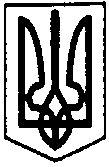 ПЕРВОЗВАНІВСЬКА СІЛЬСЬКА РАДАКРОПИВНИЦЬКОГО РАЙОНУ КІРОВОГРАДСЬКОЇ ОБЛАСТІ _______________СЕСІЯ ВОСЬМОГО  СКЛИКАННЯПРОЄКТ РІШЕННЯвід «__» ________2021 року								№  с. ПервозванівкаПро припинення договору орендиКеруючись ст. 26 Закону України «Про місцеве самоврядування в Україні», статтею 50, 55 Закону України «Про землеустрій», статтями 33,81,118,121,186 Земельного кодексу України та поданої заяви гр. Клюшкіна Генадія Олексійовича від 22.07.2021 року, сільська радаВИРІШИЛА:1.Припинити дію Договору оренди землі за згодою сторін реєстраційний № 845911635225 від 18.02.2016 року згідно ст.31 Закону України «Про оренду землі» на земельну ділянку загальною площею 0,20 га з  кадастровим номером 3522580900:02:000:2444, яка знаходиться за адресою: с. Бережинка  Кропивницького району, Кіровоградської області 2Контроль за виконанням даного рішення покласти на постійну комісію з питань бюджету, фінансів, соціально-економічного розвитку, інвестиційної політики, законності, діяльності ради, депутатської етики, регуляторної політики, регламенту, регулювання земельних відносин, містобудування, комунальної власності, промисловості, будівництва, транспорту, енергетики, зв’язку, сфери послуг та житлово-комунального господарства. Сільський голова                                                             Прасковія МУДРАК